ЛІНГВІСТИ - ВІРТУОЗИВ Пологівській СРШ І – ІІІ ступенів №2 проходив фестиваль « Лінгвісти – віртуози» під гаслом « Від особистості, через мову – до пізнання світу»Увазі глядачів були представлені наступні номінації:1. Подорож у казковий світ « Into the World of Fantasy».2. Світ поезії.3. Пісенний вернісаж.І етап фестивалю проходив організовано, в теплій, дружній атмосфері. Діти отримали велике задоволення, а члени журі визначили переможців. Було обрано претендентів для участі у ІІ етапі фестивалю « Лінгвісти – віртуози» Ними стали:Купріна Ліна ( 8 – Б клас ) з піснею « Never close your eyes»                                                                (Adam Lambert)     Дяченко Олександра ( 6 – Б клас ) з піснею «Hurt»                                                              ( Крістіна Агілера) 5 – а клас з піснею» Wir fliegen um die ganzen Welt»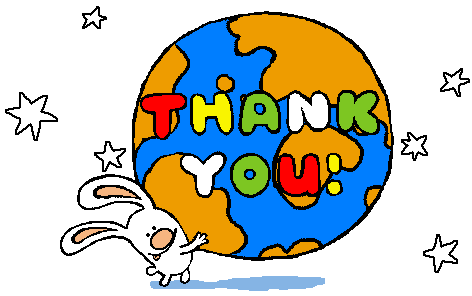 